Sacred Heart
Ministries 2018-19
     www.sacredheartsaukrapids.org   
                   320-251-8115
Use this form to indicate how you can serve at Sacred Heart. Place number of the person in the square following the ministry you are willing to serve in.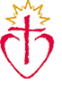 Name #1 _________________Name #2__________________Name #3__________________Name #4 _________________Address: __________________City: _____________________Zip: ______________________Email ____________________Phone: ___________________Worship Ministry: Faith Formation Ministry:Youth Ministry:Ministries / Organizations:Parish Committees:Communications:Admin./Special Trades:Outreach Ministry:Hospitality Ministry:Non-Parish Affiliated Groups:Notes:Eucharistic MinisterSacristanAltar ServerLectorChildren’s LiturgyUsherGreeterA/V operatorCantorInstrumentalistServe Refreshments Mixed ChoirPraise ChoirKid’s ChoirResurrection ChoirBell ChoirW/C Lay PresiderSign InterpreterArt & EnvironmentSanctuary Care Church cleaningLinen CareFlower/Plant Care Monthly AdorationFuneral Usher Funeral Eucharistic Min.Catechist Small Group LeaderOffice VolunteerJIF HospitalitySet up / Clean upRCIA Team Vacation Bible StudyJIF Meal HelperJIF Design TeamWNL LeaderAdult Leadership TeamYM HospitalityChaperoneYouth Prayer Partner Confirmation MentorFestival CommitteeFestival Booth ChairWomen’s Book ClubWomen’s Craft GroupCard Making GroupMother’s Book Study Men’s Club St. Monica’s Society Parish CouncilFinance CouncilBuildings and GroundsDiscipleshipFaith Formation Social Concerns Stewardship Health and WellnessPhotographerPhone caller Money CounterParish Office HelperLawn MowingGardening & Shrubs Homebound Euch. Min.Euch Min. Good Shep.A/V Good ShepherdHomebound VisitorCOTW VolunteerPrayer LineMinistry of PrayerMarriage Sponsor CoupleHospital VisitorNursing Home VisitorFood ShelfBefriendersWidow(er) Support GroupCard SendingBaptism Family DeliveriesBakingChildcare for Parish EventsFuneral Lunch VolunteersFood Server Parish Events Attendant Special EventsSocial Event PlanningKC’s Council #11346Catholic United FinancialMCCLScouts BSA